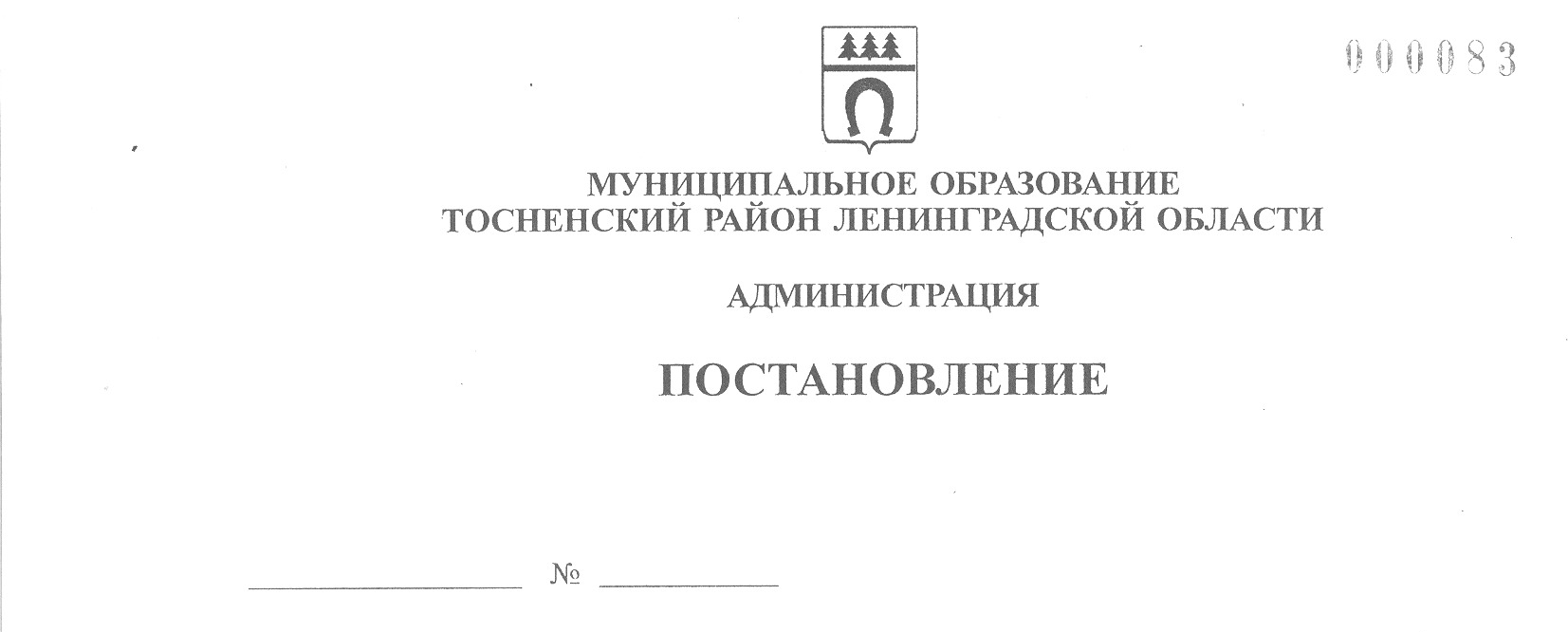 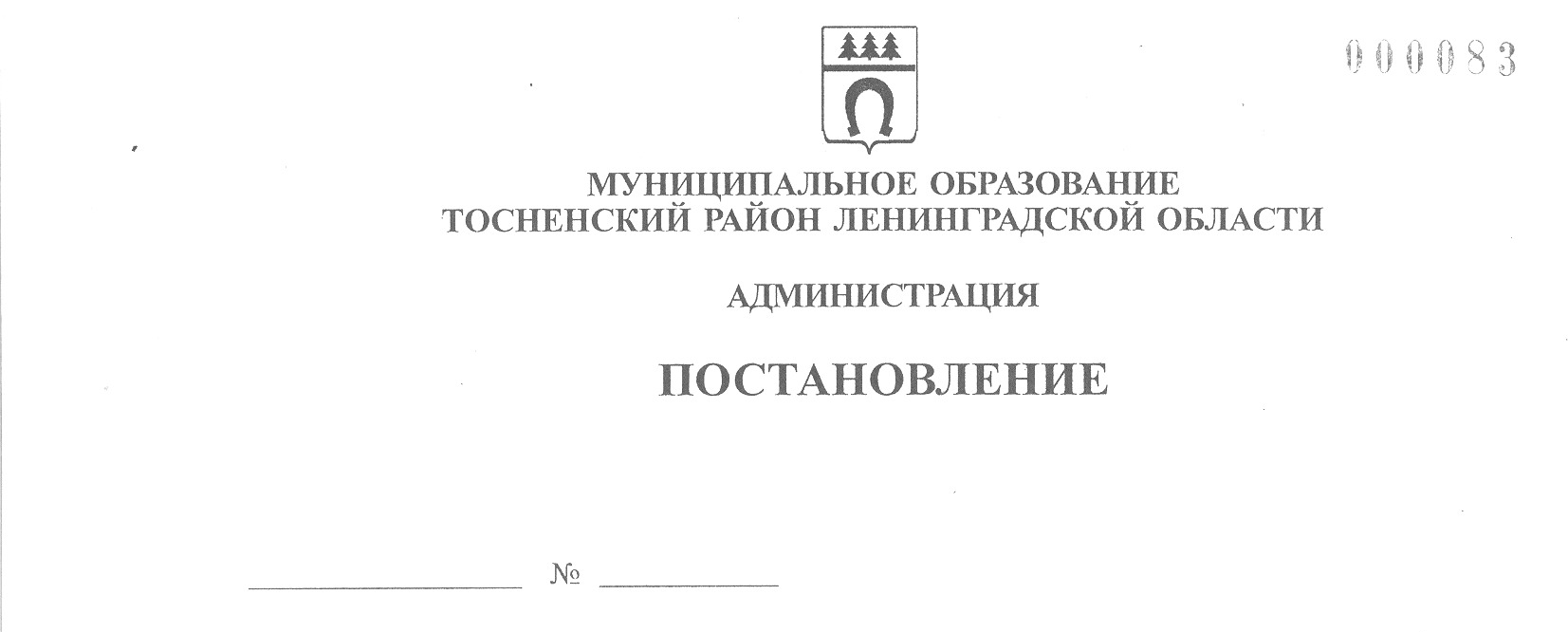          27.03.2023                       1081-паО внесении изменений в постановление администрации муниципального образования Тосненский район Ленинградской области от 03.04.2015 № 1070-па «Об утверждении Административного регламента предоставления муниципальной услуги «Признание помещения жилым помещением, жилого помещения пригодным (непригодным) для проживания, многоквартирного дома аварийным и подлежащим сносу или реконструкции» на территории Тосненского городского поселения Тосненского района Ленинградской области»	В целях приведения в соответствие с действующим законодательством,       исполняя полномочия администрации Тосненского городского поселения Тосненского муниципального района Ленинградской области на основании статьи 13 Устава Тосненского городского поселения Тосненского муниципального района Ленинградской области и статьи 25 Устава муниципального образования Тосненский муниципальный район Ленинградской области, администрация муниципального образования Тосненский район Ленинградской области,ПОСТАНОВЛЯЕТ:	1. Внести следующие изменения в Административный регламент предоставления муниципальной услуги «Признание помещения жилым помещением, жилого помещения пригодным (непригодным) для проживания, многоквартирного дома аварийным и подлежащим сносу или реконструкции» на территории Тосненского городского поселения Тосненского района Ленинградской области», утвержденный постановлением администрации муниципального образования Тосненский район Ленинградской области от 03.04.2015 № 1070-па:	1.1. Пункт 2.8 изложить в следующей редакции:	«п. 2.8. Исчерпывающий перечень документов, необходимых в соответствии с законодательными или иными нормативными правовыми актами для предоставления муниципальной услуги, подлежащих предоставлению заявителем для признания помещения жилым помещением, жилого помещения непригодным для проживания, многоквартирного дома аварийным и подлежащим сносу или реконструкции:	1) заявление о предоставлении муниципальной услуги в соответствии с приложением 2 к Административному регламенту;	2) документ, удостоверяющий личность заявителя: документы, удостоверяющие личность гражданина Российской Федерации, в том числе военнослужащего, а также документы, удостоверяющие личность иностранного гражданина, лица без гражданства, включая вид на жительство и удостоверение беженца (при обращении физического лица);	3) копию документа, удостоверяющего право (полномочия) представителя физического или юридического лица, если с заявлением обращается представитель заявителя (в случае необходимости);	4) копии правоустанавливающих документов на жилое помещение, право     на которое не зарегистрировано в Едином государственном реестре недвижимости;	5) в отношении нежилого помещения для признания его в дальнейшем жилым помещением – проект реконструкции нежилого помещения;	6) заключение специализированной организации, проводившей обследование многоквартирного дома – в случае постановки вопроса о признании многоквартирного дома аварийным и подлежащим сносу или реконструкции;	7) заявления, письма, жалобы граждан на неудовлетворительные условия проживания – по усмотрению заявителя.	По своему желанию заявитель дополнительно может представить иные документы, которые, по его мнению, имеют значение для предоставления муниципальной услуги.».	2. Комитету по жилищно-коммунальному хозяйству и благоустройству       администрации муниципального образования Тосненский район Ленинградской области направить настоящее постановление в пресс-службу комитета по организационной работе, местному самоуправлению, межнациональным и межконфессиональным отношениям администрации муниципального образования Тосненский район Ленинградской области для обнародования в порядке, установленном     Уставом муниципального образования Тосненский муниципальный район Ленинградской области.	3. Пресс-службе комитета по организационной работе, местному самоуправлению, межнациональным и межконфессиональным отношениям администрации муниципального образования Тосненский район Ленинградской области обеспечить обнародование  настоящего постановления в порядке, установленном Уставом муниципального образования Тосненский муниципальный район Ленинградской области.	4. Контроль за исполнением постановления возложить на заместителя главы администрации муниципального образования Тосненский район Ленинградской области Горленко С.АИ. о. главы администрации					                   И.Ф. ТычинскийАлексеева Елена Викторовна, 8(81361)332544 гв